AA_ORG_04AA_ORG_04Arbeitsanweisung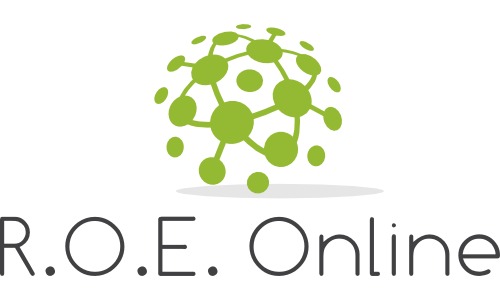 Organisation der Elektrosicherheit im BetriebOrganización de la seguridad eléctrica en XXXXOrganisation der Elektrosicherheit im BetriebOrganización de la seguridad eléctrica en XXXXOrganisation der Elektrosicherheit im BetriebOrganización de la seguridad eléctrica en XXXXOrganisation der Elektrosicherheit im BetriebOrganización de la seguridad eléctrica en XXXXOrganisation der Elektrosicherheit im BetriebOrganización de la seguridad eléctrica en XXXXGeltungsbereichCampo de AplicaciónGeltungsbereichCampo de AplicaciónGeltungsbereichCampo de AplicaciónGeltungsbereichCampo de AplicaciónGeltungsbereichCampo de AplicaciónVerhalten nach einer KörperdurchströmungComportamiento después de una descarga eléctrica Verhalten nach einer KörperdurchströmungComportamiento después de una descarga eléctrica Verhalten nach einer KörperdurchströmungComportamiento después de una descarga eléctrica Verhalten nach einer KörperdurchströmungComportamiento después de una descarga eléctrica Verhalten nach einer KörperdurchströmungComportamiento después de una descarga eléctrica AnwendungsbereichAlcance de aplicaciónAnwendungsbereichAlcance de aplicaciónAnwendungsbereichAlcance de aplicaciónAnwendungsbereichAlcance de aplicaciónAnwendungsbereichAlcance de aplicaciónVerhalten nach einer elektrischen Körperdurchströmung Comportamiento después de una descarga eléctricaAuffinden eines verunfallten Mitarbeiters.Comportamiento tras encontrar una persona que sufrió un accidente Die gefährlichen Spannungen liegen oberhalb von 50V AC, 120V DC.Las tensiones peligrosas están encima de 50V AC, 120V DCVerhalten nach einer elektrischen Körperdurchströmung Comportamiento después de una descarga eléctricaAuffinden eines verunfallten Mitarbeiters.Comportamiento tras encontrar una persona que sufrió un accidente Die gefährlichen Spannungen liegen oberhalb von 50V AC, 120V DC.Las tensiones peligrosas están encima de 50V AC, 120V DCVerhalten nach einer elektrischen Körperdurchströmung Comportamiento después de una descarga eléctricaAuffinden eines verunfallten Mitarbeiters.Comportamiento tras encontrar una persona que sufrió un accidente Die gefährlichen Spannungen liegen oberhalb von 50V AC, 120V DC.Las tensiones peligrosas están encima de 50V AC, 120V DCGefahren für Mensch und Umwelt Peligros para personas y el medio ambienteGefahren für Mensch und Umwelt Peligros para personas y el medio ambienteGefahren für Mensch und Umwelt Peligros para personas y el medio ambienteGefahren für Mensch und Umwelt Peligros para personas y el medio ambienteGefahren für Mensch und Umwelt Peligros para personas y el medio ambiente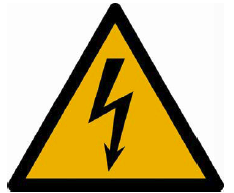 Herzrhythmus-Störungen (auch Tage später noch möglich)Problemas con el ritmo cardiaco (incluso días después)Muskelverkrampfungen und AtemproblemeContracciones musculares y problemas de respiraciónHerzkammerflimmern (auch Tage später noch möglich)Fibrilación ventricular (incluso días después)Verbrennungen (inkl. Strommarken)Quemaduras (en lugares de entrada y salida de la corriente)Tod (auch Tage später noch möglich)Muerte (incluso días después)Herzrhythmus-Störungen (auch Tage später noch möglich)Problemas con el ritmo cardiaco (incluso días después)Muskelverkrampfungen und AtemproblemeContracciones musculares y problemas de respiraciónHerzkammerflimmern (auch Tage später noch möglich)Fibrilación ventricular (incluso días después)Verbrennungen (inkl. Strommarken)Quemaduras (en lugares de entrada y salida de la corriente)Tod (auch Tage später noch möglich)Muerte (incluso días después)Herzrhythmus-Störungen (auch Tage später noch möglich)Problemas con el ritmo cardiaco (incluso días después)Muskelverkrampfungen und AtemproblemeContracciones musculares y problemas de respiraciónHerzkammerflimmern (auch Tage später noch möglich)Fibrilación ventricular (incluso días después)Verbrennungen (inkl. Strommarken)Quemaduras (en lugares de entrada y salida de la corriente)Tod (auch Tage später noch möglich)Muerte (incluso días después)Schutzmaßnahmen und VerhaltensregelnMedidas de protección y normas de comportamientoSchutzmaßnahmen und VerhaltensregelnMedidas de protección y normas de comportamientoSchutzmaßnahmen und VerhaltensregelnMedidas de protección y normas de comportamientoSchutzmaßnahmen und VerhaltensregelnMedidas de protección y normas de comportamientoSchutzmaßnahmen und VerhaltensregelnMedidas de protección y normas de comportamientoAuffinden einer leblosen Person nach einem Stromunfall:Comportamiento tras encontrar una persona inanimada después de un accidente eléctrico.Siehe 4. Verhalten bei UnfällenVéase 4. Comportamiento en caso de accidenteErleiden einer Körperdurchströmung:Sufriendo una Descarga eléctricaMeldung beim Vorgesetzten und der verantwortlichen Elektrofachkraft.Avisar al supervisor y al electricista especializado responsable Tel.:      Verständigung Rettungsdienst:Avisar al servicio de urgencias Tel.:      Zeitnahe ärztliche Kontrolle (mit EKG).Control médico inmediato (con ECG)Der Verunfallte darf nicht selbst zum Arzt fahren (Transport im Rettungswagen).La persona accidentada no debe conducir un vehículo al dirigirse al medico (transporte con una ambulancia)	Der Anweisungen des Arztes Folge leisten.Se debe seguir las instrucciones del médico. Auffinden einer leblosen Person nach einem Stromunfall:Comportamiento tras encontrar una persona inanimada después de un accidente eléctrico.Siehe 4. Verhalten bei UnfällenVéase 4. Comportamiento en caso de accidenteErleiden einer Körperdurchströmung:Sufriendo una Descarga eléctricaMeldung beim Vorgesetzten und der verantwortlichen Elektrofachkraft.Avisar al supervisor y al electricista especializado responsable Tel.:      Verständigung Rettungsdienst:Avisar al servicio de urgencias Tel.:      Zeitnahe ärztliche Kontrolle (mit EKG).Control médico inmediato (con ECG)Der Verunfallte darf nicht selbst zum Arzt fahren (Transport im Rettungswagen).La persona accidentada no debe conducir un vehículo al dirigirse al medico (transporte con una ambulancia)	Der Anweisungen des Arztes Folge leisten.Se debe seguir las instrucciones del médico. Auffinden einer leblosen Person nach einem Stromunfall:Comportamiento tras encontrar una persona inanimada después de un accidente eléctrico.Siehe 4. Verhalten bei UnfällenVéase 4. Comportamiento en caso de accidenteErleiden einer Körperdurchströmung:Sufriendo una Descarga eléctricaMeldung beim Vorgesetzten und der verantwortlichen Elektrofachkraft.Avisar al supervisor y al electricista especializado responsable Tel.:      Verständigung Rettungsdienst:Avisar al servicio de urgencias Tel.:      Zeitnahe ärztliche Kontrolle (mit EKG).Control médico inmediato (con ECG)Der Verunfallte darf nicht selbst zum Arzt fahren (Transport im Rettungswagen).La persona accidentada no debe conducir un vehículo al dirigirse al medico (transporte con una ambulancia)	Der Anweisungen des Arztes Folge leisten.Se debe seguir las instrucciones del médico. Verhalten bei UnfällenComportamiento en caso de accidenteVerhalten bei UnfällenComportamiento en caso de accidenteVerhalten bei UnfällenComportamiento en caso de accidenteVerhalten bei UnfällenComportamiento en caso de accidenteVerhalten bei UnfällenComportamiento en caso de accidente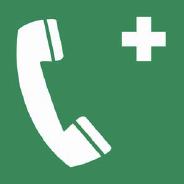 Retten, nur nach Gewährleistung der erforderlichen Schutzmaßnahmen.Salvar solo después de haber garantizado medidas de seguridadEigenschutz geht vor Rettung.Autoprotección es más importante que salvar a otros.Spannung an der Unfallstelle freischalten.Desconectar la tensión en el lugar de accidente.Verständigung Rettungsdienst Avisar al servicio de urgencias.Notruf 112 oder Tel.:      Llamada de emergencia 112 o tel.:Unfallstelle im erforderlichen Umfang sichern.Asegurar el lugar de accidente según necesidad.Leistung der Ersten Hilfe entsprechend Ablauf.Efectuar primeros auxilios según el proceso.Telefonische Unfallmeldung an:Reporte de accidente telefónico á:Tel.:      Retten, nur nach Gewährleistung der erforderlichen Schutzmaßnahmen.Salvar solo después de haber garantizado medidas de seguridadEigenschutz geht vor Rettung.Autoprotección es más importante que salvar a otros.Spannung an der Unfallstelle freischalten.Desconectar la tensión en el lugar de accidente.Verständigung Rettungsdienst Avisar al servicio de urgencias.Notruf 112 oder Tel.:      Llamada de emergencia 112 o tel.:Unfallstelle im erforderlichen Umfang sichern.Asegurar el lugar de accidente según necesidad.Leistung der Ersten Hilfe entsprechend Ablauf.Efectuar primeros auxilios según el proceso.Telefonische Unfallmeldung an:Reporte de accidente telefónico á:Tel.:      Retten, nur nach Gewährleistung der erforderlichen Schutzmaßnahmen.Salvar solo después de haber garantizado medidas de seguridadEigenschutz geht vor Rettung.Autoprotección es más importante que salvar a otros.Spannung an der Unfallstelle freischalten.Desconectar la tensión en el lugar de accidente.Verständigung Rettungsdienst Avisar al servicio de urgencias.Notruf 112 oder Tel.:      Llamada de emergencia 112 o tel.:Unfallstelle im erforderlichen Umfang sichern.Asegurar el lugar de accidente según necesidad.Leistung der Ersten Hilfe entsprechend Ablauf.Efectuar primeros auxilios según el proceso.Telefonische Unfallmeldung an:Reporte de accidente telefónico á:Tel.:      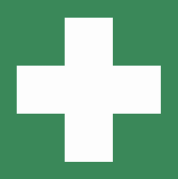 Verhalten beim Auffinden einer leblosen Person nach einem StromunfallComportamiento tras encontrar una persona inanimada después de un accidente eléctrico.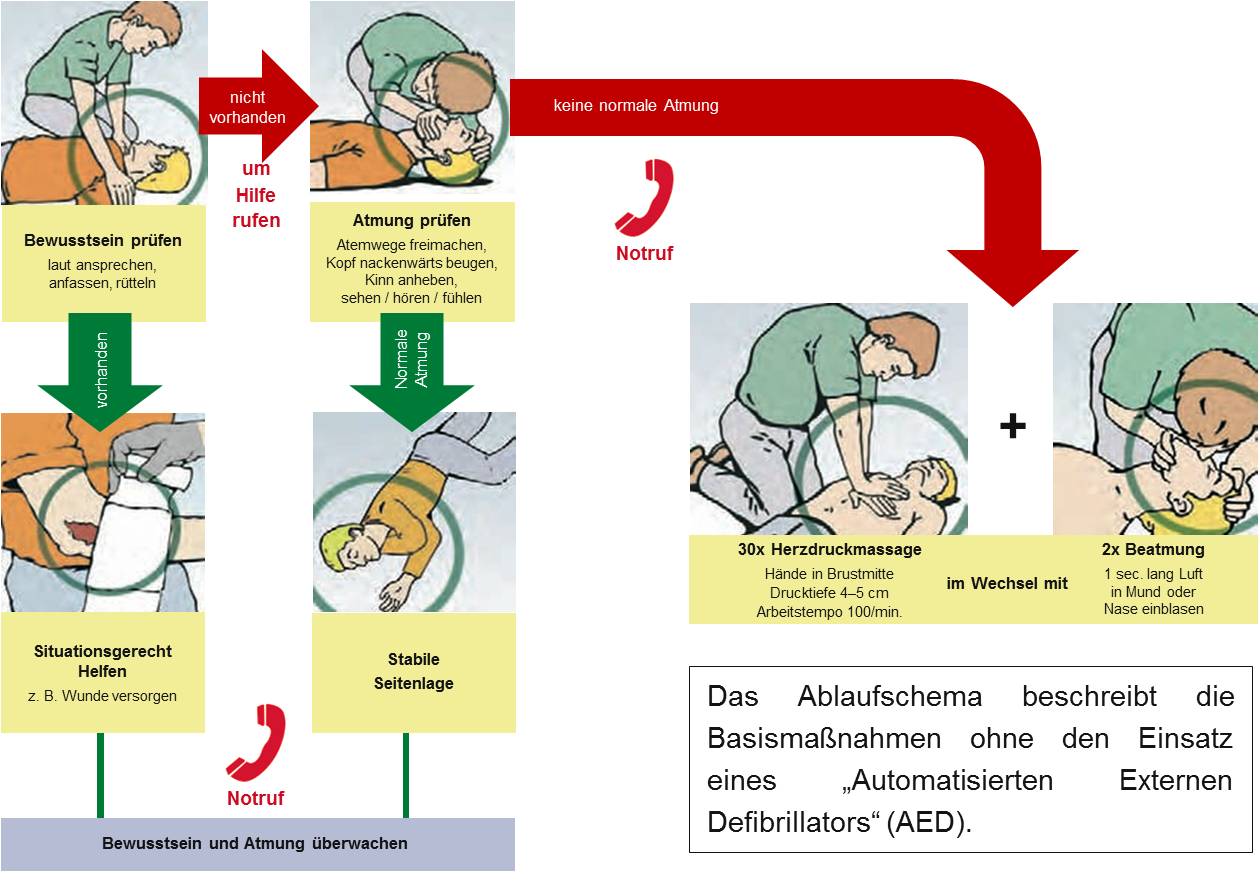 Quelle: BGI 503, „Anleitung zur Ersten Hilfe“Verhalten beim Auffinden einer leblosen Person nach einem StromunfallComportamiento tras encontrar una persona inanimada después de un accidente eléctrico.Quelle: BGI 503, „Anleitung zur Ersten Hilfe“Verhalten beim Auffinden einer leblosen Person nach einem StromunfallComportamiento tras encontrar una persona inanimada después de un accidente eléctrico.Quelle: BGI 503, „Anleitung zur Ersten Hilfe“Abschluss der ArbeitenAl Terminar el TrabajoAbschluss der ArbeitenAl Terminar el TrabajoAbschluss der ArbeitenAl Terminar el TrabajoAbschluss der ArbeitenAl Terminar el TrabajoAbschluss der ArbeitenAl Terminar el TrabajoMeldung beim Vorgesetzten und der verantwortlichen Elektrofachkraft.Aviso al supervisor (inmediato) y a al electricista especializado responsableUnfall in Verbandbuch eintragen. Registrar el accidente en el libro de accidentesUnfallbericht erstellen.Elaborar un informe del accidente.Meldung beim Vorgesetzten und der verantwortlichen Elektrofachkraft.Aviso al supervisor (inmediato) y a al electricista especializado responsableUnfall in Verbandbuch eintragen. Registrar el accidente en el libro de accidentesUnfallbericht erstellen.Elaborar un informe del accidente.Meldung beim Vorgesetzten und der verantwortlichen Elektrofachkraft.Aviso al supervisor (inmediato) y a al electricista especializado responsableUnfall in Verbandbuch eintragen. Registrar el accidente en el libro de accidentesUnfallbericht erstellen.Elaborar un informe del accidente.Datum:      				Unterschrift:      Fecha:                                                    Firma:Datum:      				Unterschrift:      Fecha:                                                    Firma:Datum:      				Unterschrift:      Fecha:                                                    Firma: